ЗАУЧИВАНИЕ СТИХОТВОРЕНИЯ В.СТЕПАНОВА «КОСМОНАВТ»Детям предлагаются загадки о космонавтах:В космической ракетеС название «Восток»Он первым на планетеПодняться к звёздам смог.Мы привет ему пошлем,Пусть его согреет:«На Земле тебя все ждем –Прилетай скорее!»Он в скафандре, со страховкойВышел на орбиту.Кораблю поправил ловкоКабель перебитыйЧеловек сидит в ракете. Смело в небо он летит, И на нас в своем скафандре Он из космоса глядит.Назовите  одним словом профессию человека, которая скрыта в загадках.Беседа  о Дне космонавтики (дети отвечают на вопросы)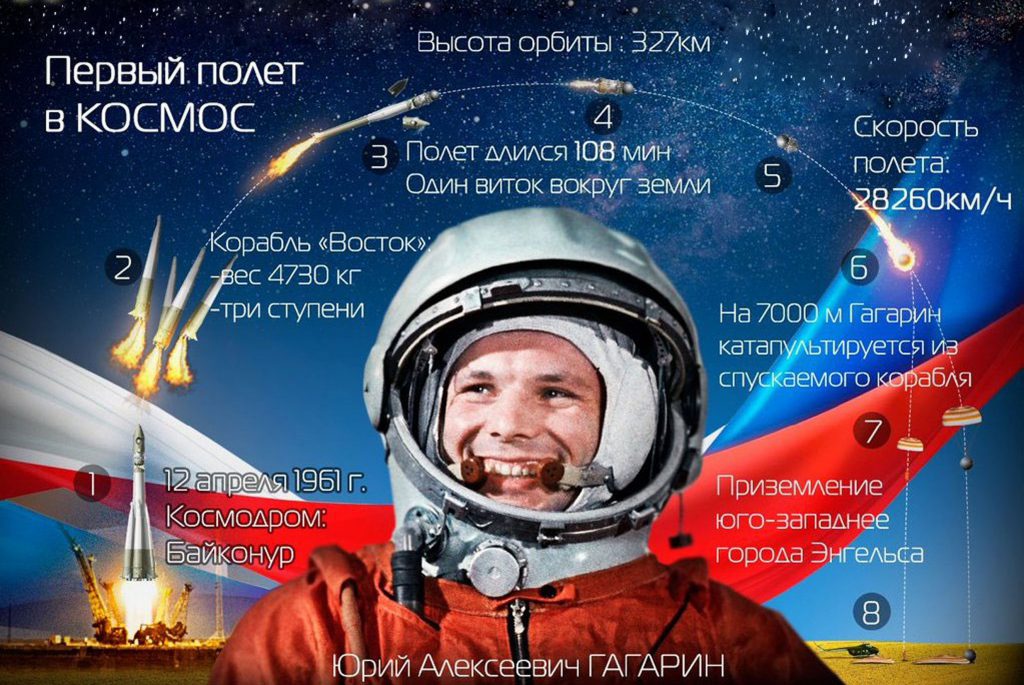 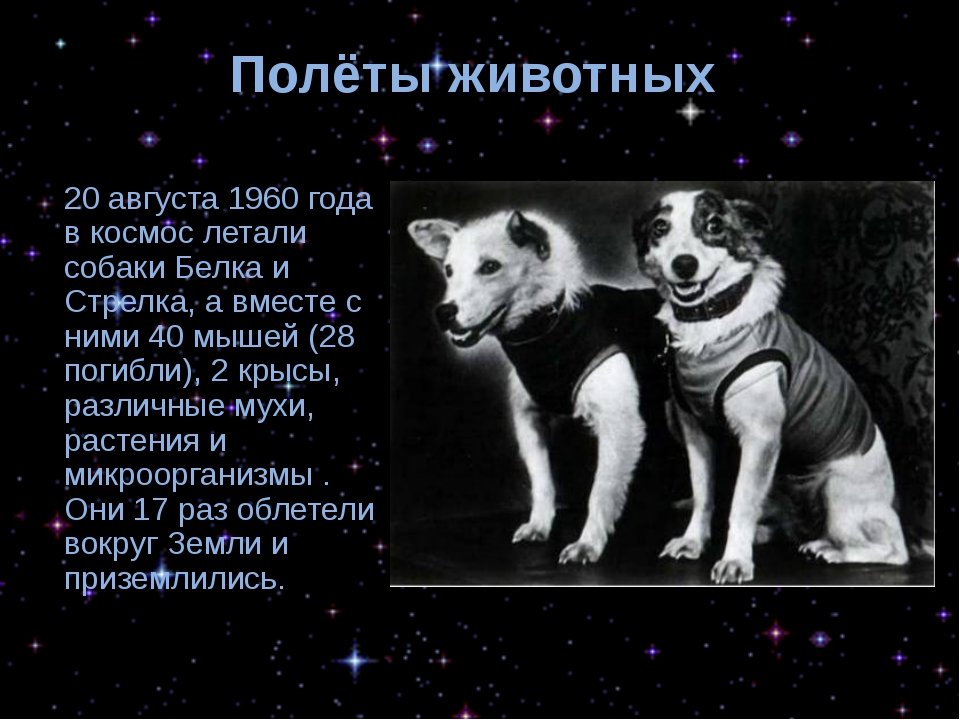 Игра «Внимательный космонавт»Когда я называю слово, связанное с космосом вы хлопаете, если назову другое слово, не связанное с космосом,, поднимаете руки вверх.Пример: Космос, арбуз, звезды, тыква, стул, «Восток», ракета, слон, собака, подушка, игрушка, космонавт, кружка, планета, стол, скафандр, зебра, небо.          СТИХОТВОРЕНИЯ В.СТЕПАНОВА «КОСМОНАВТ» В темном небе звезды светят,Космонавт летит в ракете.День летит и ночь летитИ на землю вниз глядит.Видит сверху он поля,Реки, горы и моря.Видит он весь шар земной,Шар земной – наш дом родной.ВОПРОСЫ:О ком это стихотворение? В  чем летит космонавт?  В какое время суток  он летит в своей ракете? Что видит космонавт сверху? Как автор называет нашу планету?Поблагодарите детей за слаженность в работе, обнимите и скажите добрые слова . Просмотр МУЛЬТфильма после небольшого перерыва детей ( Белка и стрелка – тайны космоса) Приятного просмотра и ждем ваши отзывы в коментариях ВКонтакте.Какой праздник сегодня отмечает наша страна?(Всемирный день авиации и космонавтики)Кто стал первым человеком покорившим космос?(Юрий Алексеевич Гагарин)Как назывался его космический корабль?(корабль «Восток»)Назови животных и их кличку, которые полетели в космос перед полетом человека?(собаки Белка и Стрелка)Как называется профессия человека, который работает в космосе?Как называется одежда космонавта?(Космонавт)(Скафандр)